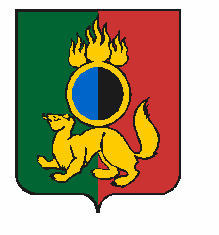 АДМИНИСТРАЦИЯ ГОРОДСКОГО ОКРУГА ПЕРВОУРАЛЬСКПОСТАНОВЛЕНИЕг. ПервоуральскПОСТАНОВЛЯЕТ:14.06.2022№1398О внесении изменения в постановление Администрации городского округа Первоуральск от 01 февраля 2022 года
№ 182 «Об установлении публичного сервитута на земельные участки»Рассмотрев заявление открытого акционерного общества «Межрегиональная распределительная сетевая компания Урала» (ИНН/КПП 6671163413/668501001,
ОГРН 1056604000970, юридический адрес: 620026, Свердловская область,
город Екатеринбург, улица Мамина-Сибиряка, строение 140), выписка из Единого государственного реестра недвижимости от 08 сентября 2021 года № 99/2021/416117875, постановление Администрации городского округа Первоуральск от 01 февраля 2022 года № 182 «Об установлении публичного сервитута на земельные участки», Администрация городского округа ПервоуральскВнести изменение в постановление Администрации городского округа Первоуральск от 01 февраля 2022 года № 182 «Об установлении публичного
сервитута на земельные участки»:в пункте 1 постановления слова «Отпайка от ВЛ-6 кВ «Рудник-1» на ТП-4085 «Снегири-1», ТП-4096 «Снегири-2». ТП-4095 «Снегири-1», ТП-4096 «Снегири-2». ВЛ-0,4 кВ, сроком на 49 лет» заменить словами «Отпайка от ВЛ-6 кВ «Рудник-1»
на ТП-4095 «Снегири-1», ТП-4096 «Снегири-2». ТП-4095 «Снегири-1», ТП-4096 «Снегири-2». ВЛ-0,4 кВ (Электроснабжение домов, находящихся по адресу: Свердловская область, г. Первоуральск, СХПК «Первоуральский», в северо-западном направлении от д. Хомутовка)» в интересах ОАО «МРСК Урала», сроком на 49 лет».Настоящее постановление опубликовать в газете «Вечерний Первоуральск» и разместить на официальном сайте городского округа Первоуральск в    информационно-телекоммуникационной сети «Интернет» по адресу: www.prvadm.ru.Контроль за исполнением настоящего постановления возложить на заместителя Главы Администрации городского округа Первоуральск по муниципальному управлению Д.М. Крючкова.Глава городского округа ПервоуральскИ.В. Кабец